Eszközlista 3. a osztálynak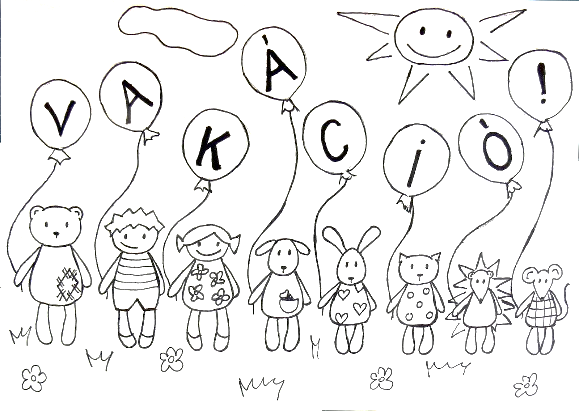 2023/2024Füzetek:5 db A/5-ös 3.-os vonalazású füzet (száma: 12-32) Fel lehet címkézni: teljes név, osztály és a tantárgy: olvasás, nyelvtan, tollbamondás, üzenő, francia/angol füzetszótárfüzet, amit angol órán használtak korábban2 db A/5-ös négyzethálós füzet: matematika A hitoktatók szeptemberben jelzik a hozzájuk járó gyerekeknek, hogy milyen füzetre lesz szükségük.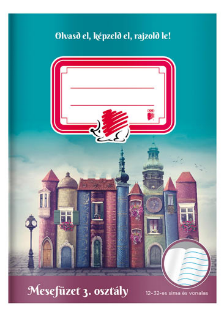 4 db A/5-ös mesefüzet (belső oldalpár egyik oldala 3.-os vonalazású, másik oldala sima lapú): környezetismeretre, etikára, fogalmazásra, ajánlott irodalomraénekre kottafüzetPapírok:20 db A/4-es Dipa műszaki rajzlap (vastagabb a hagyományos rajzlapnál)10 db A/3-as Dipa műszaki rajzlapTolltartóba:3-4 db HB-s grafit ceruza 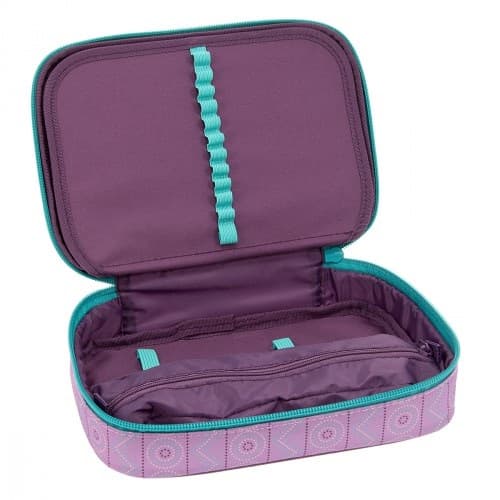 1 db kék színű golyóstoll 1 db zöld színű golyóstoll 1 db sorkiemelő = szövegkiemelő12 színű vékony! színes ceruza puha radír 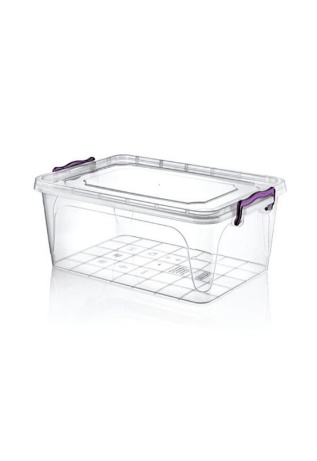 kis vonalzó kis stiftes ragasztó hegyezőRajz-technika dobozba: Kérném, hogy az elnyűtt papírdobozokat, akiknek még ez van, cseréljék le, szerencsésebb lenne az átlátszó műanyag doboz. Ellenőrizzék, hogy a dobozok kényelmesen zárhatóak legyenek akkor is, ha minden csak úgy bele lesz „dobálva”. 😊A már meglévő eszközöket elegendő frissíteni, kiegészíteni, tasakolni.12 színű vízfesték (legyenek szívesek a tavalyiban a festékes korongokat lemosni, a színkeverések során összemaszatolódtak)vizes tálka (ez az összecsukható pl. nagyon praktikus, helytakarékos)12 színű tempera (egyesével is megvehetik a hiányzó színeket)műanyag paletta (legyenek szívesek kimosni a beleszáradt festéket, szükség esetén újra cserélni)tavalyi ecsetek jók 1 db vastag stiftes ragasztó (fehér rúdja legyen! )Tesa, Pritt, Nebuló, Herlitz, Uhu, Kores a legmegbízhatóbbak. 1 db folyékony ragasztó, „fémcsőrös”fekete tűfilcfekete vastag alkoholos filcolló (ami vág is!)12 színű filctavalyi 12 db-os vastag színes ceruza készlet 10-12 színű OLAJpasztell krétafestékrongyTornazsákba: fehér póló, rövidnadrág, fehér zokni, tornacipő (nem fekete talpú!), esetleg fésű, nemtől függetlenül szükség szerint hajgumi, gumipánt, dezodor 😊úszózsákba: fürdőruha/nadrág, úszósapka (vízhatlan), papucs, törölköző, úszószemüveg, (hajgumi és fésű)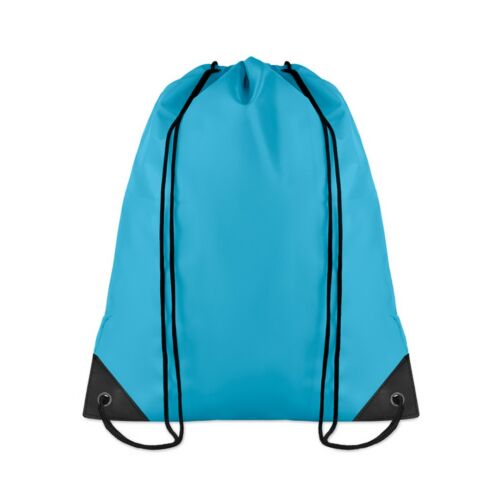 Egyéb:1 tekercs papír kéztörlő, 2 csomag 100-as zsebkendő, igény szerint ülőpárna, váltóruhaváltócipő szabadidős rajzoláshoz vázlatfüzet, nagy alakú füzet1 db mappa1 csomag A4-es fénymásolópapír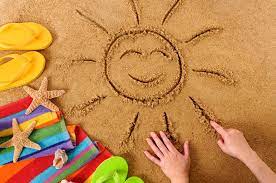 Kérem, hogy mindent lássanak el névvel!Kellemes pihenést és nyarat kívánunk mindenkinek!                                                               Timi néni és Kati néni